О проведении муниципального фестиваля детского творчества «Радуга талантов» В соответствии с п.11 ч.1 ст.15 Федерального закона от 06.10.2003 №131-ФЗ «Об общих принципах организации местного самоуправления в Российской Федерации», Уставом Пограничного муниципального округа, в рамках реализации муниципальной  программы «Развитие образования  Пограничного муниципального округа на 2020-2024 годы», утвержденной постановлением администрации Пограничного муниципального района от 26.06.2020 № 561, в целях выявления             и поддержки талантливых детей дошкольного возраста Пограничного муниципального округа,  Администрация Пограничного муниципального округаПОСТАНОВЛЯЕТ:Утвердить прилагаемое Положение о проведении муниципального фестиваля детского творчества «Радуга талантов» (далее – Фестиваль).Провести Фестиваль 26 апреля 2023 года с 10-00 до 12-00 часов в МБУ «РЦКД Пограничного МО». Отделу образования Администрации Пограничного муниципального округа (Н.Г. Панкова) обеспечить участие в мероприятии дошкольников.Отделу по делам культуры, молодежной и социальной политике        Администрации Пограничного муниципального округа (Мун) оказать содействие        в проведении Фестиваля.Настоящее постановление разместить на официальном сайте Администрации и Думы Пограничного муниципального округа.  Контроль за исполнением постановления возложить на советника главы Администрации Пограничного муниципального округа по социальной политике   В.А. Шарову.Глава Администрациимуниципального округа                                                                            О.А. АлександровО.Н. Азевич21-6-61Утвержденопостановлением   АдминистрацииПограничного   муниципальногоокругаот _______№________ПОЛОЖЕНИЕо проведении муниципального фестиваля детского творчества«Радуга талантов»1. Общие положения1.1. Настоящее положение определяет порядок и условие проведения муниципального фестиваля детского творчества «Радуга талантов» (далее Фестиваль).1.2. Фестиваль проводится в рамках года Десятилетия детства.1.3. Положение определяет место, сроки, требования к составу участников,                а также номинации Фестиваля.1.3. Организатором Фестиваля выступает отдел образования Администрации Пограничного муниципального округа (далее - Организатор).2. Цели и задачи2.1. Фестиваль проводится в целях выявления одаренных детей и лучших детских творческих коллективов дошкольных образовательных организаций, поддержки и развития культурных традиций дошкольного образования.2.2. Основными задачами являются:- развитие творческих способностей детей дошкольного возраста;- мотивация педагогического мастерства и творчества специалистов дошкольных образовательных организаций по созданию условий для развития творческой активности детей в сфере художественно-эстетического развития;- трансляция опыта работы творчески работающих педагогов в системе дошкольного образования;- привлечение внимания общественности к деятельности дошкольных образовательных организаций.3. Участники ФестиваляВ Фестивале принимают участие воспитанники дошкольных образовательных организаций в возрасте от 3 до 7 лет.4.  Условие, порядок проведения и содержание Фестиваля 4.1. Для участия в Фестивале необходимо до 14 апреля 2023 года   подать заявку в электронном виде по адресу dou_order@mail.ru  с пометкой «Радуга талантов» (Приложение 1).4.2. Фестиваль проводится в соответствии с графиком проведения муниципального фестиваля детского творчества «Радуга талантов» (Приложение 2).5. Номинации Фестиваля5.1. Фестиваль проводится по следующим номинациям:- «Звонкие голоса» - вокал (эстрадный, народный), соло, дуэты, трио;- «Ритмы детства» - хореография (народный, эстрадный, спортивный, бальный танец);- «Музыкальная мозаика» - инструментальное исполнение.5.2. Критерии оценки:5.2.1. Номинация «Звонкие голоса»:-соответствие репертуара исполнительским возможностям и возрастной категории;-композиционное построение номера;-исполнительское мастерство;-артистизм, раскрытие художественного образа;
- сценическая культура.5.2.2. Номинация «Ритмы детства»:-соответствие репертуара исполнительским возможностям и возрастной категории;-композиционное построение номера;-исполнительское мастерство;-артистизм, раскрытие художественного образа;
- сценическая культура.           5.2.3. Номинация «Музыкальная мозаика»:- мастерство исполнения (слаженность и четкость звучания);- сценическая культура;- артистизм исполнения.6. Жюри Фестиваля6.1. Жюри Фестиваля определяются организатором Фестиваля.6.2. Жюри Фестиваля определяет победителей в каждой номинации                        по представленным выше критериям.6.3. Решения жюри оформляются соответствующими протоколами.7.  Награждение участников Фестиваля7.1. Победители в каждой номинации Фестиваля награждаются грамотами отдела образования Администрации Пограничного муниципального округа и подарками.7.2. Всем участникам Фестиваля вручаются дипломы участника муниципального    фестиваля детского творчества «Радуга детства» и подарки.8. Финансирование Фестиваля8.1. Финансирование Фестиваля осуществляется за счёт средств бюджета округа в соответствии с муниципальной программой «Развитие образования Пограничного муниципального округа» на 2020-2024 годы (подпрограмма «Одаренные дети Пограничного муниципального округа»)Приложение 1к Положению о   муниципальномфестивале детского творчества «Радуга талантов»АНКЕТА-ЗАЯВКАна участие в муниципальном фестивале детского творчества «Радуга талантов»Заведующий ДОО	___________________ДатаНазвание учрежденияНоминацияКоличество участниковНазвание номераПродолжительностьФИО исполнителя (для номинаций «Вокал (соло)»Название группы для групповых исполненийВозраст исполнителяФИО ответственного педагога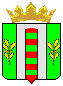 